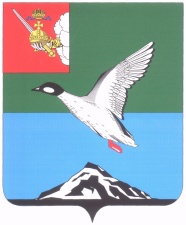 АДМИНИСТРАЦИЯ ЧЕРЕПОВЕЦКОГО МУНИЦИПАЛЬНОГО РАЙОНА П О С Т А Н О В Л Е Н И Еот 28.12.2018 									         № 1765г. ЧереповецОб утверждении перечня мест для организации ярмарок и продажи товаров (выполнения и оказания услуг) на них на территории Череповецкого муниципального районаВ соответствии с Федеральным законом от 28.12.2009 № 381-ФЗ           «Об основах государственного регулирования торговой деятельности             в Российской Федерации», Федерального закона от 06.10.2003 № 131-ФЗ                «Об общих принципах организации местного самоуправления в Российской Федерации» и постановлением Правительства Вологодской области               от 19.04.2010 № 437 «Об утверждении порядка организации ярмарок                               и требований к организации продажи товаров (выполнения работ, оказания услуг) на них на территории Вологодской области»ПОСТАНОВЛЯЮ:Утвердить перечень мест для организации ярмарок и продажи товаров (выполнения и оказания услуг) на них на территории Череповецкого муниципального района согласно приложению 1.Утвердить формы заявлений для участия в ярмарке согласно приложениям 2,3,4 к настоящему постановлению.Признать утратившими силу:постановление администрации района от 18.11.2011 № 1689               «Об утверждении перечня мест для организации ярмарок и продажи товаров (выполнения и оказания услуг) на них на территории Череповецкого муниципального района»;пункт 3 постановления администрации района от 02.03.2012 № 462     «О внесении изменений в отдельные постановления администрации Череповецкого муниципального района».Контроль над исполнением настоящего постановления возложить на заместителя главы района Ельцова А.В.Постановление опубликовать в газете «Сельская новь» и разместить на официальном сайте Череповецкого муниципального района                                   в информационно-телекоммуникационной сети Интернет.Руководитель администрации района				      А.С. СергушевУТВЕРЖДЕНпостановлениемадминистрации района от 28.12.2018 № 1765(приложение 1)Переченьмест для организации ярмарок и продажи товаров (выполнения и оказания услуг) на них на территории Череповецкого муниципального районаНа территории Абакановского сельского поселения: с. Абаканово, центральная площадь возле магазинов;д. Дора, ул. Октябрьская, на прилегающей территории возле ОПС;с. Шухободь, центральная площадь на прилегающей территории возле дома ул. Центральная,  д. № 20.На территории муниципального образования Воскресенское:с. Воскресенское, на территории между МУК ЧМР «Межпоселенческий центр традиционной народной культуры» и магазином «Встреча».На территории Ирдоматского сельского поселения:  д. Ирдоматка, ул. Новая, д. № 13.На территории Климовского сельского поселения:  д. Климовское, д. № 21, площадь перед Дворцом культуры и спорта.На территории Малечкинского сельского поселения: п. Малечкино, ул. Победы д. № 2а, у дома культуры.На территории  муниципального образования Мяксинское: с. Мякса, ул. Советская, д. № 37;с. Щетинское, ул. Рыбинская, площадь у д. № 57.На территории Нелазского сельского поселения: п. Андогский, ул. Бумажников, д. № 13, площадь у дома культуры; с. Нелазское, ул. Центральная, площадь у д. № 1; д. Шулма, ул. Центральная, д. № 15, площадь у дома культуры. На территории Судского сельского поселения: д. Большая Дора, площадь «Детский городок» в начале деревни;д. Большая Дора, площадь «Спортивный комплекс» в конце деревни;д. Большой Исток, ул. Большеистокская, площадь «детская» в центре деревни;д. Большое Ново, ул.Большеновская, площадь у бывшего клуба;п. Кривец, ул. Заря Коммунизма, площадь у мемориала                                 Воинам – освободителям, п. Суда, ул. Менжинского, стадион; д. Малое Ново, ул. Малоновская, территория детского городка в центре деревни;п. Неверов Бор, ул. Рейдовая, д. № 7, площадь у бывшего ФАП;п. Суда, ул. Заводская, площадь у дома культуры.На территории Тоншаловского сельского поселения: д. Войново, территория слева от земельного участка, расположенного по адресу: ул. Тепличная, д. № 38; п. Тоншалово, территория сквера между школой (пл. Труда д. № 2), магазином «Городок» (пл. Труда д. № 4) и МУК ЧМР «Межпоселенческий дом культуры» (пл. Труда).На территории сельского поселения Уломское: д. Коротово, ул. Ленина, д. № 12, у дома культуры;д. Николо-Раменье, площадь у дома № 46;д. Ягница, ул. Молодежная, д. № 14, площадь у дома культуры.На территории муниципального образования Югское:д. Батран, д. № 30, у здания дома культуры;с. Воскресенское, д. № 9б, у магазина;д. Городище, ул. Центральная, д. № 24;д. Новое Домозерово, д. № 30, площадь у здания администрации;д. Починок, ул. Новая, д. № 7а;д. Сурково, ул. Центральная, д. № 75;д. Шалимово, ул. Молодежная, д. № 2а;д. Юрьевец, около д. № 15.На территории Ягановского сельского поселения: с. Яганово, ул. Центральная, д.№5, площадь у ООО «Центр».На территории Яргомжского сельского поселения: д. Ботово, ул. Ленина, д. № 17, площадь перед ТЦ.УТВЕРЖДЕНпостановлениемадминистрации района от 28.12.2018 № 1765(приложение 2)ФормаВ отдел стратегического планирования_________________________________                              наименование организации ЗАЯВЛЕНИЕо предоставлении торгового места на ярмарке,(для юридических лиц)1. Полное и сокращенное (в случае если имеется) наименование, в том числе фирменное наименование ______________________________________________________________________________________________________________2. Сведения об организационно-правовой форме юридического лица, месте его нахождения ______________________________________________________________________________________________________________________3. Государственный регистрационный номер записи о создании юридического лица и данные документа, подтверждающего факт внесения сведений о юридическом лице в Единый государственный реестр юридических лиц ___________________________________________________________________________________________________________________4. Идентификационный номер налогоплательщика и данные документа о постановке на учет в налоговом органе________________________________ __________________________________________________________________5. Перечень продавцов, привлекаемых участником ярмарки, и сведения о них, включающие фамилию, имя и отчество (в случае если имеется) физического лица, данные документа, удостоверяющего его личность, сведения о гражданстве и правовые основания его привлечения к деятельности по продаже товаров на ярмарке______________________ ____________________________________________________________________________________________________________________________________6. Информация о товаропроизводителе, в том числе об осуществляемом им виде деятельности в соответствии с Общероссийским классификатором видов экономической деятельности, в случае предоставления торгового места товаропроизводителю, а также о перечне предполагаемых к продаже на ярмарке товаров в соответствии с типом ярмарки, установленным решением организатора ярмарки________________________________________________________________________________________________________________________________________________________________________________При подаче заявления участник ярмарки предъявляет организатору ярмарки документы, подтверждающие указанные сведения.Подпись участника ярмаркиМ.П. (при наличии)УТВЕРЖДЕНпостановлениемадминистрации района от 28.12.2018 № 1765(приложение 3)ФормаВ отдел стратегического планирования_________________________________                                                        ИП ЗАЯВЛЕНИЕо предоставлении торгового места на ярмарке,(для индивидуальных предпринимателей)1. Фамилия, имя и отчество (в случае если имеется) индивидуального предпринимателя_____________________________________________________________________________________________________________________2. Место жительства, данные документа, удостоверяющего личность ____________________________________________________________________________________________________________________________________3. Государственный регистрационный номер записи о государственной регистрации индивидуального предпринимателя и данные документа, подтверждающего факт внесения сведений об индивидуальном предпринимателе в Единый государственный реестр индивидуальных предпринимателей__________________________________________________ __________________________________________________________________4. Идентификационный номер налогоплательщика и данные документа опостановке на учет в налоговом органе___________________________ __________________________________________________________________5. Перечень продавцов, привлекаемых участником ярмарки, и сведения о них, включающие фамилию, имя и отчество (в случае если имеется) физического лица, данные документа, удостоверяющего его личность, сведения о гражданстве и правовые основания его привлечения к деятельности по продаже товаров на ярмарке_______________________ ____________________________________________________________________________________________________________________________________6. Информация о товаропроизводителе, в том числе об осуществляемом им виде деятельности в соответствии с Общероссийским классификатором видов экономической деятельности, в случае предоставления торгового места товаропроизводителю, а также о перечне предполагаемых к продаже на ярмарке товаров в соответствии с типом ярмарки, установленным решением организатора ярмарки________________________________________________________________________________________________________________При подаче заявления участник ярмарки предъявляет организатору ярмарки документы, подтверждающие указанные сведения.Подпись участника ярмаркиМ.П. (при наличии)УТВЕРЖДЕНпостановлениемадминистрации района от 28.12.2018 № 1765(приложение 3)ФормаВ отдел стратегического планирования_________________________________                                                        ФИОЗАЯВЛЕНИЕо предоставлении торгового места на ярмарке,(для граждан)1. Фамилия, имя и отчество (в случае если имеется) индивидуального предпринимателя, место жительства, данные документа, удостоверяющего личность, сведения о гражданстве______________________________________________________________________________________________________2. Реквизиты документа, подтверждающего ведение крестьянского (фермерского) хозяйства, личного подсобного хозяйства или занятие садоводством, огородничеством,  животноводство________________________________________________________________________________________3. Идентификационный номер налогоплательщика и данные документа о постановке на учет в налоговом органе__________________________________________________________________________________________________4. Перечень продавцов, привлекаемых участником ярмарки, и сведения о них, включающие фамилию, имя и отчество (в случае если имеется) физического лица, данные документа, удостоверяющего его личность, сведения о гражданстве и правовые основания его привлечения к деятельности по продаже товаров на ярмарке______________________ ___________________________________________________________________________________________________________________________________5. Информация о товаропроизводителе, в том числе об осуществляемом им виде деятельности в соответствии с Общероссийским классификатором видов экономической деятельности, в случае предоставления торгового места товаропроизводителю, а также о перечне предполагаемых к продаже на ярмарке товаров в соответствии с типом ярмарки, установленным решением организатора ярмарки__________________________________________________________________________________________________________________________________________________________________________________При подаче заявления участник ярмарки предъявляет организатору ярмарки документы, подтверждающие указанные сведения.Подпись участника ярмарки